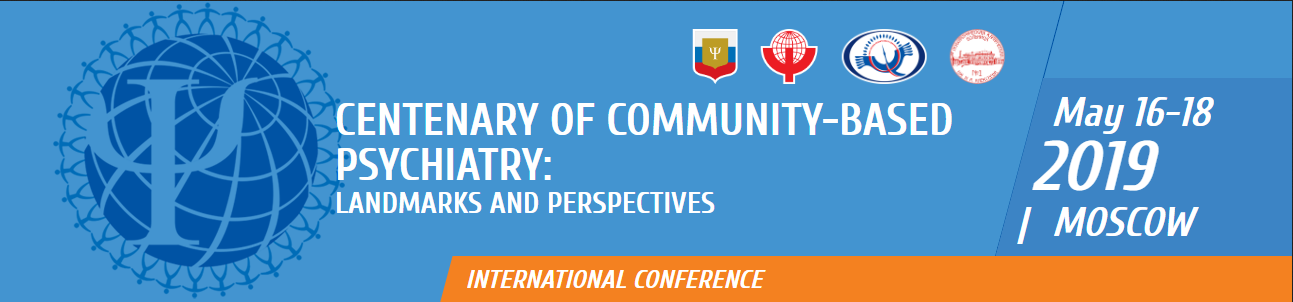 Международная научно-практическая конференция«Внебольничная психиатрическая помощь: 
вехи становления и перспективы развития»
 (к 100-летию амбулаторной психиатрической помощи)Centenary of community-based psychiatry: landmarks and perspectivesС 16 мая по 18 мая 2019 г. в Москве состоится Международная научно-практическая конференция «Внебольничная психиатрическая помощь: вехи становления и перспективы развития» (к 100-летию амбулаторной психиатрической помощи).Centenary of community-based psychiatry: landmarks and perspectivesВ 2019 году исполняется 100 лет с момента основания первой амбулаторной психиатрической службы, которая появилась в 1919 году в Москве.Во многих странах существует сеть районных амбулаторных центров психиатрической помощи, обслуживающих местных жителей. Задачами амбулаторной психиатрической службы являются профилактика, лечение, психосоциальная реабилитация. В соответствии с Европейским планом действий в области психического здоровья (2013 – 2020) ВОЗ все страны европейского региона разрабатывают стратегии по переходу от преимущественно больничной психиатрической помощи к амбулаторной. Однако процесс создания полноценной амбулаторной службы психического здоровья довольно сложен. Для достижения поставленных задач необходим обмен опытом и идеями между специалистами.Данная конференция послужит поводом для подведения итогов работы психиатрических служб различных стран мира, и станет площадкой для обмена идеями и опытом по улучшению качества психиатрической помощи нашим пациентам.  Со-организаторами конференции выступают Российское общество психиатров и Всемирная психиатрическая ассоциация.В рамках Конференции запланирован выпуск сборника тезисов. Тезисы принимаются до 01 февраля 2019 года. Требования опубликованы на сайте мероприятия: ccbp2019.ruПо вопросам участия просьба обращаться:
тел: 8 (965) 329-00-65e-mail:info@ccbp2019.ru
ccbp2019.ru